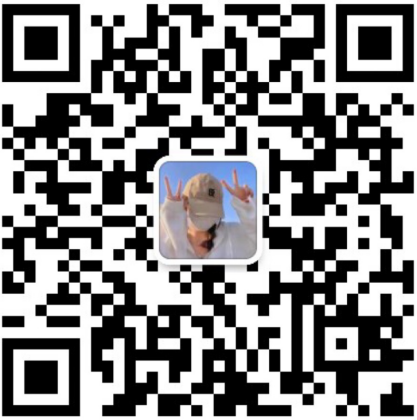 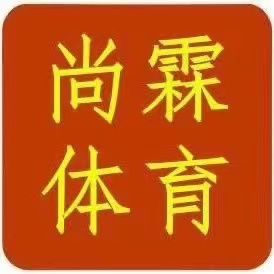 尚霖体育产业集团公司信息尚霖体育产业集团是全国专业的综合性体育产业集团之一,现涉及产业包括：体育培训、体育场馆、体育科技。旗下青少儿体育培训公司尚霖体育已成为中国k-12体育培训领跑品牌！现覆盖北京、天津、上海、大连、沈阳、哈尔滨、杭州、苏州、南京等城市。集团总计师资教练团队近千人。以“帮助孩子茁壮成长”为使命，以“成为世界知名的教育品牌”为愿景，真正帮助青少年强健体魄，快乐成长！刘女士：18242660251（同微信）官方网站：www.slsport.cn1195324980@qq.com官方电话：400-0141219公司招聘微信招聘信息【用人要求/标准】体育相关专业、工作态度端正、有责任心、集体荣誉感【工资待遇/福利】提供住宿、薪资里包含餐补，每年员工旅游、每月团建、五险一金薪资构成：底薪+课时费+奖金 +满勤奖  一线城市7000-10000 /二线城市 4000-6000                            工作类型教练岗位职业发展：教销类/教务类---可自行选择【毕业生就业】乒乓球教练/羽毛球教练/体能教练/管培生/课程顾问/人事专员【顶岗实习生岗位】乒乓球教练/羽毛球教练/体能教练/课程顾问【在校生的假期或日常闲暇时间的兼职岗位】兼职乒乓球教练/兼职羽毛球教练工作地点：北京、天津、沈阳、大连、哈尔滨、上海、杭州、苏州、南京等城市自行选择招募流程扫二维码报名 简历审核 线上/线下面试 名单发布 开始工作